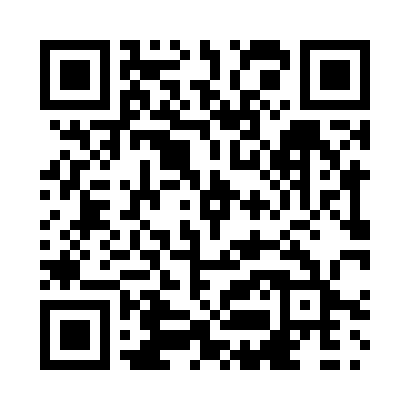 Prayer times for White Fox, Saskatchewan, CanadaMon 1 Jul 2024 - Wed 31 Jul 2024High Latitude Method: Angle Based RulePrayer Calculation Method: Islamic Society of North AmericaAsar Calculation Method: HanafiPrayer times provided by https://www.salahtimes.comDateDayFajrSunriseDhuhrAsrMaghribIsha1Mon2:474:331:006:419:2811:142Tue2:474:341:016:419:2711:143Wed2:474:341:016:419:2711:144Thu2:484:351:016:419:2611:135Fri2:494:361:016:409:2611:136Sat2:494:371:016:409:2511:137Sun2:504:381:016:409:2411:138Mon2:504:391:026:399:2311:129Tue2:514:401:026:399:2311:1210Wed2:524:421:026:399:2211:1211Thu2:524:431:026:389:2111:1112Fri2:534:441:026:389:2011:1113Sat2:544:451:026:379:1911:1014Sun2:544:461:026:379:1811:1015Mon2:554:481:026:369:1711:0916Tue2:564:491:036:369:1511:0917Wed2:564:501:036:359:1411:0818Thu2:574:521:036:349:1311:0819Fri2:584:531:036:349:1211:0720Sat2:594:551:036:339:1011:0621Sun2:594:561:036:329:0911:0622Mon3:004:581:036:319:0711:0523Tue3:014:591:036:319:0611:0424Wed3:025:011:036:309:0411:0325Thu3:025:021:036:299:0311:0326Fri3:035:041:036:289:0111:0227Sat3:045:051:036:279:0011:0128Sun3:055:071:036:268:5811:0029Mon3:055:091:036:258:5610:5930Tue3:065:101:036:248:5510:5831Wed3:075:121:036:238:5310:58